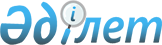 Жәнібек аудандық мәслихатының 2013 жылғы 26 желтоқсандағы № 20-9 "2014-2016 жылдарға арналған аудандық бюджет туралы" шешіміне өзгеріс енгізу туралы
					
			Күшін жойған
			
			
		
					Батыс Қазақстан облысы Жәнібек аудандық мәслихатының 2014 жылғы 22 желтоқсандағы № 30-1 шешімі. Батыс Қазақстан облысының Әділет департаментінде 2014 жылғы 29 желтоқсанда № 3738 болып тіркелді. Күші жойылды - Батыс Қазақстан облысы Жәнібек аудандық мәслихаттың 2015 жылғы 29 мамырдағы № 34-2 шешімімен      Ескерту. Күші жойылды - Батыс Қазақстан облысы Жәнібек аудандық мәслихаттың 29.05.2015 № 34-2 шешімімен.

      Қазақстан Республикасының 2008 жылғы 4 желтоқсандағы Бюджет кодексіне, Қазақстан Республикасының 2001 жылғы 23 қаңтардағы "Қазақстан Республикасындағы жергілікті мемлекеттік басқару және өзін-өзі басқару туралы" Заңына сәйкес Жәнібек аудандық мәслихат ШЕШІМ ҚАБЫЛДАДЫ:

      1. Жәнібек аудандық мәслихатының 2013 жылғы 26 желтоқсандағы № 20-9 "2014-2016 жылдарға арналған аудандық бюджет туралы" шешіміне (Нормативтік құқықтық актілерді мемлекеттік тіркеу тізілімінде № 3399 тіркелген, 2014 жылғы 28 ақпанда "Шұғыла" газетінде жарияланған) мынадай өзгеріс енгізілсін: 

      1-тармақ мынадай редакцияда жазылсын:

      "1.2014-2016 жылдарға арналған аудандық бюджет 1, 2 және 3-қосымшаларға сәйкес, соның ішінде 2014 жылға келесі көлемде бекітілсін:

      1) кірістер – 2 062 272 мың теңге: 

      салықтық түсімдер – 244 824 мың теңге;

      салықтық емес түсімдер – 3 010 мың теңге;

      негізгі капиталды сатудан түсетін түсімдер – 500 мың теңге;

      трансферттер түсімі – 1 813 938 мың теңге;

      2) шығындар – 2 020 193 мың теңге; 

      3) таза бюджеттік кредиттеу – 56 030 мың теңге:

      бюджеттік кредиттер – 56 030 мың теңге;

      бюджеттік кредиттерді өтеу – 0 мың теңге;

      4) қаржы активтерімен операциялар бойынша сальдо – 36 089 мың теңге: қаржы активтерін сатып алу – 36 089 мың теңге;

      мемлекеттің қаржы активтерін сатудан түсетін түсімдер – 0 мың теңге;

      5) бюджет тапшылығы (профициті) – -50 040 мың теңге;

      6) бюджет тапшылығын қаржыландыру (профицитін пайдалану) - 50 040 мың теңге:

      қарыздар түсімі – 55 560 мың теңге; 

      қарыздарды өтеу – 8131 мың теңге; 

      бюджет қаражатының пайдаланылатын қалдықтары – 2 611 мың теңге.";

      аталған шешімнің 1-қосымшасы осы шешімнің қосымшасына сәйкес жаңа редакцияда жазылсын.

      2. Осы шешімнің орындалуына бақылау жасау Жәнібек аудандық мәслихатының тұрақты комиссиясына жүктелсін (комиссия төрағасы Т. Сариев).

      3. Жәнібек аудандық мәслихатының аппарат басшысы (Н. Уәлиева) осы шешімнің әділет органдарында мемлекеттік тіркелуін, оның бұқаралық ақпарат құралдарында ресми жариялануын және "Әділет" ақпараттық-құқықтық жүйесінде орналасуын қамтамасыз етсін.

      4. Осы шешім 2014 жылғы 1 қаңтардан бастап қолданысқа енгізіледі.

 2014 жылға арналған аудандық бюджет       мың теңге


					© 2012. Қазақстан Республикасы Әділет министрлігінің «Қазақстан Республикасының Заңнама және құқықтық ақпарат институты» ШЖҚ РМК
				
      Сессия төрайымы

М. Абдрешева

      Мәслихат хатшысы

Т. Кадимов
Жәнібек аудандық мәслихаттың
2014 жылғы 22 желтоқсандағы
№ 30-1 шешіміне
қосымша
Жәнібек аудандық мәслихаттың
2013 жылғы 26 желтоқсандағы
№ 20-9 шешіміне
1-қосымшаСанаты

Санаты

Санаты

Санаты

Санаты

Сомасы

Сыныбы

Сыныбы

Сыныбы

Сыныбы

Сомасы

Iшкi сыныбы

Iшкi сыныбы

Iшкi сыныбы

Сомасы

Ерекшелігі

Ерекшелігі

Сомасы

Атауы

Сомасы

1) Кірістер

 2 062 272

1

Салықтық түсімдер

244 824

01

Табыс салығы

90 871

2

Жеке табыс салығы

90 871

03

Әлеуметтiк салық

86 425

1

Әлеуметтік салық

86 425

04

Меншiкке салынатын салықтар

65 253

1

Мүлiкке салынатын салықтар

49 735

3

Жер салығы

528

4

Көлiк құралдарына салынатын салық

14 140

5

Бірыңғай жер салығы

850

05

Тауарларға, жұмыстарға және қызметтерге салынатын ішкі салықтар

1 685

2

Акциздер

456

3

Табиғи және басқа да ресурстарды пайдаланғаны үшiн түсетiн түсiмдер

80

4

Кәсiпкерлiк және кәсiби қызметтi жүргiзгенi үшiн алынатын алымдар

1 149

08

Заңдық мәнді іс-әрекеттерді жасағаны және (немесе) оған уәкілеттігі бар мемлекеттік органдар немесе лауазымды адамдар құжаттар бергені үшін алынатын міндетті төлемдер

590

1

Мемлекеттік баж

590

2

Салықтық емес түсiмдер

3 010

01

Мемлекеттік меншіктен түсетін кірістер

240

5

Мемлекет меншігіндегі мүлікті жалға беруден түсетін кірістер

240

06

Өзге де салықтық емес түсiмдер

2 770

1

Өзге де салықтық емес түсiмдер

2 770

3

Негізгі капиталды сатудан түсетін түсімдер

500

03

Жердi және материалдық емес активтердi сату

500

1

Жерді сату

500

4

Трансферттердің түсімдері

1 813 938

02

Мемлекеттiк басқарудың жоғары тұрған органдарынан түсетiн трансферттер

1 813 938

2

Облыстық бюджеттен түсетiн трансферттер

1 813 938

Функционалдық топ

Функционалдық топ

Функционалдық топ

Функционалдық топ

Функционалдық топ

Сомасы

Кіші функция

Кіші функция

Кіші функция

Кіші функция

Сомасы

Бюджеттік бағдарламалардың әкмішісі

Бюджеттік бағдарламалардың әкмішісі

Бюджеттік бағдарламалардың әкмішісі

Сомасы

Бағдарлама

Бағдарлама

Сомасы

Атауы

2) Шығындар

2 020 193

01

Жалпы сипаттағы мемлекеттiк қызметтер

218 777

1

Мемлекеттiк басқарудың жалпы функцияларын орындайтын өкiлдi, атқарушы және басқа органдар

203 268

112

Аудан (облыстық маңызы бар қала) мәслихатының аппараты

14 430

001

Аудан (облыстық маңызы бар қала) мәслихатының қызметін қамтамасыз ету жөніндегі қызметтер

14 310

003

Мемлекеттік органның күрделі шығыстары

120

122

Аудан (облыстық маңызы бар қала) әкімінің аппараты

59 455

001

Аудан (облыстық маңызы бар қала) әкімінің қызметін қамтамасыз ету жөніндегі қызметтер

56 163

003

Мемлекеттік органның күрделі шығыстары

3 292

123

Қаладағы аудан, аудандық маңызы бар қала, кент, ауыл, ауылдық округ әкімінің аппараты

129 383

001

Қаладағы аудан, аудандық маңызы бар қала, кент, ауыл, ауылдық округ әкімінің қызметін қамтамасыз ету жөніндегі қызметтер

121 774

022

Мемлекеттік органның күрделі шығыстары

7 609

9

Жалпы сипаттағы өзге де мемлекеттiк қызметтер

15 509

459

Ауданның (облыстық маңызы бар қаланың) экономика және қаржы бөлімі

15 509

001

Ауданның (облыстық маңызы бар қаланың) экономикалық саясаттың қалыптастыру мен дамыту, мемлекеттік жоспарлау, бюджеттік атқару және коммуналдық меншігін басқару саласындағы мемлекеттік саясатты іске асыру жөніндегі қызметтер

15 324

015

Мемлекеттік органның күрделі шығыстары

185

02

Қорғаныс

5 959

1

Әскери мұқтаждар

3 089

122

Аудан (облыстық маңызы бар қала) әкімінің аппараты

3 089

005

Жалпыға бірдей әскери міндетті атқару шеңберіндегі іс-шаралар

3 089

2

Төтенше жағдайлар жөнiндегi жұмыстарды ұйымдастыру

2 870

122

Аудан (облыстық маңызы бар қала) әкімінің аппараты

2 870

006

Аудан (облыстық маңызы бар қала) ауқымындағы төтенше жағдайлардың алдын алу және оларды жою

1 802

007

Аудандық (қалалық) ауқымдағы дала өрттерінің, сондай-ақ мемлекеттік өртке қарсы қызмет органдары құрылмаған елдi мекендерде өрттердің алдын алу және оларды сөндіру жөніндегі іс-шаралар

1 068

04

Бiлiм беру

1 148 368

1

Мектепке дейiнгi тәрбие және оқыту

156 539

464

Ауданның (облыстық маңызы бар қаланың) білім бөлімі

156 539

009

Мектепке дейінгі тәрбие мен оқыту ұйымдарының қызметін қамтамасыз ету

140 527

040

Мектепке дейінгі білім беру ұйымдарында мемлекеттік білім беру тапсырысын іске асыруға

16 012

2

Бастауыш, негізгі орта және жалпы орта білім беру

952 167

123

Қаладағы аудан, аудандық маңызы бар қала, кент, ауыл, ауылдық округ әкімінің аппараты

375

005

Ауылдық жерлерде балаларды мектепке дейін тегін алып баруды және кері алып келуді ұйымдастыру

375

464

Ауданның (облыстық маңызы бар қаланың) білім бөлімі

951 792

003

Жалпы білім беру

895 543

006

Балаларға қосымша білім беру

56 249

9

Бiлiм беру саласындағы өзге де қызметтер

39 662

464

Ауданның (облыстық маңызы бар қаланың) білім бөлімі

38 362

001

Жергілікті деңгейде білім беру саласындағы мемлекеттік саясатты іске асыру жөніндегі қызметтер

7 099

005

Ауданның (облыстық маңызы бар қаланың) мемлекеттік білім беру мекемелер үшін оқулықтар мен оқу-әдiстемелiк кешендерді сатып алу және жеткізу

15 118

007

Аудандық (қалалық) ауқымдағы мектеп олимпиадаларын және мектептен тыс іс-шараларды өткiзу

1 120

015

Жетім баланы (жетім балаларды) және ата-аналарының қамқорынсыз қалған баланы (балаларды) күтіп-ұстауға қамқоршыларға (қорғаншыларға) ай сайынға ақшалай қаражат төлемі

4 458

067

Ведомстволық бағыныстағы мемлекеттік мекемелерінің және ұйымдарының күрделі шығыстары

10 567

466

Ауданның (облыстық маңызы бар қаланың) сәулет, қала құрылысы және құрылыс бөлімі

1 300

037

Білім беру объектілерін салу және реконструкциялау

1 300

06

Әлеуметтiк көмек және әлеуметтiк қамсыздандыру

142 549

2

Әлеуметтiк көмек

126 190

451

Ауданның (облыстық маңызы бар қаланың) жұмыспен қамту және әлеуметтік бағдарламалар бөлімі

126 190

002

Жұмыспен қамту бағдарламасы

23 600

005

Мемлекеттік атаулы әлеуметтік көмек

7 934

006

Тұрғын үйге көмек көрсету

5 270

007

Жергілікті өкілетті органдардың шешімі бойынша мұқтаж азаматтардың жекелеген топтарына әлеуметтік көмек

28 218

010

Үйден тәрбиеленіп оқытылатын мүгедек балаларды материалдық қамтамасыз ету

867

014

Мұқтаж азаматтарға үйде әлеуметтiк көмек көрсету

16 056

016

18 жасқа дейінгі балаларға мемлекеттік жәрдемақылар

38 256

017

Мүгедектерді оңалту жеке бағдарламасына сәйкес, мұқтаж мүгедектерді міндетті гигиеналық құралдармен және ымдау тілі мамандарының қызмет көрсетуін, жеке көмекшілермен қамтамасыз ету

5 989

9

Әлеуметтiк көмек және әлеуметтiк қамтамасыз ету салаларындағы өзге де қызметтер

16 359

451

Ауданның (облыстық маңызы бар қаланың) жұмыспен қамту және әлеуметтік бағдарламалар бөлімі

16 314

001

Жергілікті деңгейде халық үшін әлеуметтік бағдарламаларды жұмыспен қамтуды қамтамасыз етуді іске асыру саласындағы мемлекеттік саясатты іске асыру жөніндегі қызметтер

14 956

011

Жәрдемақыларды және басқа да әлеуметтік төлемдерді есептеу, төлеу мен жеткізу бойынша қызметтерге ақы төлеу

1 358

458

Ауданның (облыстық маңызы бар қаланың) тұрғын үй-коммуналдық шаруашылығы, жолаушылар көлігі және автомобиль жолдары бөлімі

45

050

Мүгедектердің құқықтарын қамтамасыз ету және өмір сүру сапасын жақсарту жөніндегі іс-шаралар жоспарын іске асыру

45

07

Тұрғын үй-коммуналдық шаруашылық

176 538

1

Тұрғын үй шаруашылығы

115 883

458

Ауданның (облыстық маңызы бар қаланың) тұрғын үй-коммуналдық шаруашылығы, жолаушылар көлігі және автомобиль жолдары бөлімі

25 167

004

Азаматтардың жекелеген санаттарын тұрғын үймен қамтамасыз ету

25 000

031

Кондоминиум объектісіне техникалық паспорттар дайындау

167

466

Ауданның (облыстық маңызы бар қаланың) сәулет, қала құрылысы және құрылыс бөлімі

90 716

003

Мемлекеттік коммуналдық тұрғын үй қорының тұрғын үйін жобалау, салу және (немесе) сатып алу

69 327

004

Инженерлік коммуникациялық инфрақұрылымды жобалау, дамыту, жайластыру және (немесе) сатып алу

21 389

2

Коммуналдық шаруашылық

42 474

123

Қаладағы аудан, аудандық маңызы бар қала, кент, ауыл, ауылдық округ әкімінің аппараты

2 204

014

Елді мекендерді сумен жабдықтауды ұйымдастыру

2 204

458

Ауданның (облыстық маңызы бар қаланың) тұрғын үй-коммуналдық шаруашылығы, жолаушылар көлігі және автомобиль жолдары бөлімі

1 000

028

Коммуналдық шаруашылығын дамыту

1 000

466

Ауданның (облыстық маңызы бар қаланың) сәулет, қала құрылысы және құрылыс бөлімі

39 270

006

Сумен жабдықтау және су бұру жүйесін дамыту

39 270

3

Елді-мекендерді абаттандыру

18 181

123

Қаладағы аудан, аудандық маңызы бар қала, кент, ауыл, ауылдық округ әкімінің аппараты

18 181

008

Елді мекендердегі көшелерді жарықтандыру

8 880

009

Елді мекендердің санитариясын қамтамасыз ету

2 260

010

Жерлеу орындарын ұстау және туыстары жоқ адамдарды жерлеу

3 416

011

Елді мекендерді абаттандыру мен көгалдандыру

3 625

08

Мәдениет, спорт, туризм және ақпараттық кеңістiк

164 513

1

Мәдениет саласындағы қызмет

81 394

457

Ауданның (облыстық маңызы бар қаланың) мәдениет, тілдерді дамыту, дене шынықтыру және спорт бөлімі

81 394

003

Мәдени-демалыс жұмысын қолдау

81 394

2

Спорт

6 308

457

Ауданның (облыстық маңызы бар қаланың) мәдениет, тілдерді дамыту, дене шынықтыру және спорт бөлімі

6 308

009

Аудандық (облыстық маңызы бар қалалық) деңгейде спорттық жарыстар өткiзу

1 937

010

Әртүрлi спорт түрлерi бойынша аудан (облыстық маңызы бар қала) құрама командаларының мүшелерiн дайындау және олардың облыстық спорт жарыстарына қатысуы

4 371

3

Ақпараттық кеңiстiк

56 195

456

Ауданның (облыстық маңызы бар қаланың) ішкі саясат бөлімі

8 933

002

Газеттер мен журналдар арқылы мемлекеттік ақпараттық саясат жүргізу жөніндегі қызметтер

7 933

005

Телерадио хабарларын тарату арқылы мемлекеттік ақпараттық саясатты жүргізу жөніндегі қызметтер

1 000

457

Ауданның (облыстық маңызы бар қаланың) мәдениет, тілдерді дамыту, дене шынықтыру және спорт бөлімі

47 262

006

Аудандық (қалалық) кiтапханалардың жұмыс iстеуi

47 262

9

Мәдениет, спорт, туризм және ақпараттық кеңiстiктi ұйымдастыру жөнiндегi өзге де қызметтер

20 616

456

Ауданның (облыстық маңызы бар қаланың) ішкі саясат бөлімі

12 043

001

Жергілікті деңгейде ақпарат, мемлекеттілікті нығайту және азаматтардың әлеуметтік сенімділігін қалыптастыру саласында мемлекеттік саясатты іске асыру жөніндегі қызметтер

8 533

003

Жастар саясаты саласында іс-шараларды іске асыру

3 510

457

Ауданның (облыстық маңызы бар қаланың) мәдениет, тілдерді дамыту, дене шынықтыру және спорт бөлімі

8 573

001

Жергілікті деңгейде мәдениет, тілдерді дамыту, дене шынықтыру және спорт саласында мемлекеттік саясатты іске асыру жөніндегі қызметтер

8 393

014

Мемлекеттік органның күрделі шығыстары

180

10

Ауыл, су, орман, балық шаруашылығы, ерекше қорғалатын табиғи аумақтар, қоршаған ортаны және жануарлар дүниесін қорғау, жер қатынастары

85 590

1

Ауыл шаруашылығы

33 378

459

Ауданның (облыстық маңызы бар қаланың) экономика және қаржы бөлімі

10 512

099

Мамандардың әлеуметтік көмек көрсетуі жөніндегі шараларды іске асыру

10 512

474

Ауданның (облыстық маңызы бар қаланың) ауыл шаруашылығы және ветеринария бөлімі

22 866

001

Жергілікті деңгейде ауыл шаруашылығы және ветеринария саласындағы мемлекеттік саясатты іске асыру жөніндегі қызметтер

12 428

007

Қаңғыбас иттер мен мысықтарды аулауды және жоюды ұйымдастыру

788

008

Алып қойылатын және жойылатын ауру жануарлардың, жануарлардан алынатын өнімдер мен шикізаттың құнын иелеріне өтеу

9 650

6

Жер қатынастары

6 913

463

Ауданның (облыстық маңызы бар қаланың) жер қатынастары бөлімі

6 913

001

Аудан (облыстық маңызы бар қала) аумағында жер қатынастарын реттеу саласындағы мемлекеттік саясатты іске асыру жөніндегі қызметтер

6 689

007

Мемлекеттік органның күрделі шығыстары

224

9

Ауыл, су, орман, балық шаруашылығы, қоршаған ортаны қорғау және жер қатынастары саласындағы басқа да қызметтер

45 299

474

Ауданның (облыстық маңызы бар қаланың) ауыл шаруашылығы және ветеринария бөлімі

45 299

013

Эпизоотияға қарсы іс-шаралар жүргізу

45 299

11

Өнеркәсіп, сәулет, қала құрылысы және құрылыс қызметі

10 089

2

Сәулет, қала құрылысы және құрылыс қызметі

10 089

466

Ауданның (облыстық маңызы бар қаланың) сәулет, қала құрылысы және құрылыс бөлімі

10 089

001

Құрылыс, облыс қалаларының, аудандарының және елді мекендерінің сәулеттік бейнесін жақсарту саласындағы мемлекеттік саясатты іске асыру және ауданның (облыстық маңызы бар қаланың) аумағын оңтайла және тиімді қала құрылыстық игеруді қамтамасыз ету жөніндегі қызметтер

10 089

12

Көлiк және коммуникация

35 394

1

Автомобиль көлiгi

35 394

458

Ауданның (облыстық маңызы бар қаланың) тұрғын үй-коммуналдық шаруашылығы, жолаушылар көлігі және автомобиль жолдары бөлімі

35 394

023

Автомобиль жолдарының жұмыс істеуін қамтамасыз ету

31 544

045

Аудандық маңызы бар автомобиль жолдарын және елді-мекендердің көшелерін күрделі және орташа жөндеу

3 850

13

Басқалар

30 225

3

Кәсiпкерлiк қызметтi қолдау және бәсекелестікті қорғау

3 379

469

Ауданның (облыстық маңызы бар қаланың) кәсіпкерлік бөлімі

3 379

001

Жергілікті деңгейде кәсіпкерлік пен өнеркәсіпті дамыту саласындағы мемлекеттік саясатты іске асыру жөніндегі қызметтер

3 379

9

Басқалар

26 846

123

Қаладағы аудан, аудандық маңызы бар қала, кент, ауыл, ауылдық округ әкімінің аппараты

12 640

040

"Өңірлерді дамыту" Бағдарламасы шеңберінде өңірлерді экономикалық дамытуға жәрдемдесу бойынша шараларды іске асыру

12 640

458

Ауданның (облыстық маңызы бар қаланың) тұрғын үй-коммуналдық шаруашылығы, жолаушылар көлігі және автомобиль жолдары бөлімі

9 377

001

Жергілікті деңгейде тұрғын үй-коммуналдық шаруашылығы, жолаушылар көлігі және автомобиль жолдары саласындағы мемлекеттік саясатты іске асыру жөніндегі қызметтер

9 207

013

Мемлекеттік органның күрделі шығыстары

170

459

Ауданның (облыстық маңызы бар қаланың) экономика және қаржы бөлімі

1 611

008

Жергілікті бюджеттік инвестициялық жобалардың техникалық-экономикалық негіздемелерін және концессиялық жобалардың конкурстық құжаттамаларын әзірлеу немесе түзету, сондай-ақ қажетті сараптамаларын жүргізу, концессиялық жобаларды консультативтік сүйемелдеу

650

012

Ауданның (облыстық маңызы бар қаланың) жергілікті атқарушы органының резерві

961

464

Ауданның (облыстық маңызы бар қаланың) білім бөлімі

3 218

041

"Өңірлерді дамыту" Бағдарламасы шеңберінде өңірлерді экономикалық дамытуға жәрдемдесу бойынша шараларды іске асыру

3 218

14

Борышқа қызмет көрсету

12

1

Борышқа қызмет көрсету

12

459

Ауданның (облыстық маңызы бар қаланың) экономика және қаржы бөлімі

12

021

Жергілікті атқарушы органдардың облыстық бюджеттен қарыздар бойынша сыйақылар мен өзге де төлемдерді төлеу бойынша борышына қызмет көрсету

12

15

Трансферттер

2 179

1

Трансферттер

2 179

459

Ауданның (облыстық маңызы бар қаланың) экономика және қаржы бөлімі

2 179

006

Нысаналы пайдаланылмаған (толық пайдаланылмаған) трансферттерді қайтару

2 179

3) Таза бюджеттік кредиттеу

56 030

Бюджеттік кредиттер

56 030

10

Ауыл, су, орман, балық шаруашылығы, ерекше қорғалатын табиғи аумақтар, қоршаған ортаны және жануарлар дүниесін қорғау, жер қатынастары

56 030

1

Ауыл шаруашылығы

56 030

459

Ауданның (облыстық маңызы бар қаланың) экономика және қаржы бөлімі

56 030

018

Мамандарды әлеуметтік қолдау шараларын іске асыруға берілетін бюджеттік кредиттер

56 030

Бюджеттік кредиттерді өтеу

0

Санаты

Санаты

Санаты

Санаты

Санаты

Сыныбы

Сыныбы

Сыныбы

Сыныбы

Ішкі сыныбы

Ішкі сыныбы

Ішкі сыныбы

Ерекшелігі

Ерекшелігі

5

Бюджеттік кредиттерді өтеу

0

01

Бюджеттік кредиттерді өтеу

0

1

Мемлекеттік бюджеттен берілген бюджеттік кредиттерді өтеу

0

Функционалдық топ

Функционалдық топ

Функционалдық топ

Функционалдық топ

Функционалдық топ

Кiшi функция

Кiшi функция

Кiшi функция

Кiшi функция

Бюджеттiк бағдарламалардың әкiмшiсi

Бюджеттiк бағдарламалардың әкiмшiсi

Бюджеттiк бағдарламалардың әкiмшiсi

Бағдарлама

Бағдарлама

4) Қаржылық активтерімен жасалатын операциялар бойынша сальдо

36 089

Қаржы активтерін сатып алу

36 089

13

Басқалар

36 089

9

Басқалар

36 089

458

Ауданның (облыстық маңызы бар қаланың) тұрғын үй-коммуналдық шаруашылығы, жолаушылар көлігі және автомобиль жолдары бөлімі

36 089

060

Мамандандырылған уәкілетті ұйымдардың жарғылық капиталдарын ұлғайту

36 089

Мемлекеттің қаржы активтерін сатудан түсетін түсімдер

0

5) Бюджет тапшылығы (профициті)

-50 040

6) Бюджет тапшылығын қаржыландыру (профицитін пайдалану)

50 040

Санаты

Санаты

Санаты

Санаты

Санаты

Сыныбы

Сыныбы

Сыныбы

Сыныбы

Ішкі сыныбы

Ішкі сыныбы

Ішкі сыныбы

Ерекшелігі

Ерекшелігі

Қарыздар түсімі

55 560

7

Қарыздар түсімі

55 560

01

Мемлекеттік ішкі қарыздар 

55 560

2

Қарыз алу келісім-шарттары

55 560

Функционалдык топ

Функционалдык топ

Функционалдык топ

Функционалдык топ

Функционалдык топ

Кіші функция

Кіші функция

Кіші функция

Кіші функция

Бюджеттік бағдарламалардың әкімшісі

Бюджеттік бағдарламалардың әкімшісі

Бюджеттік бағдарламалардың әкімшісі

Бағдарлама

Бағдарлама

Қарыздарды өтеу

8 131

16

Қарыздарды өтеу

8 131

1

Қарыздарды өтеу

8 131

459

Ауданның (облыстық маңызы бар қаланың) экономика және қаржы бөлімі

8 131

005

Жергілікті атқарушы органның жоғары тұрған бюджет алдындағы борышын өтеу

8 131

Санаты

Санаты

Санаты

Санаты

Санаты

Сыныбы

Сыныбы

Сыныбы

Сыныбы

Ішкі сыныбы

Ішкі сыныбы

Ішкі сыныбы

Ерекшелігі

Ерекшелігі

8

Бюджет қаражатының пайдаланылатын қалдықтары

2 611

